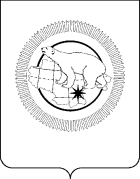 П Р И К А ЗВ целях реализации Указа Президента Российской Федерации от 21 декабря 2017 года № 618 «Об основных направлениях государственной политики по развитию конкуренции», в соответствии с распоряжением Правительства Российской Федерации от 18 октября 2018 года № 2258-р и приказом Департамента здравоохранения  Чукотского автономного округа от 17 февраля 2022 года № 88 «О системе внутреннего обеспечения соответствия требованиям антимонопольного законодательства в Департаменте социальной политики Чукотского автономного округа»,ПРИКАЗЫВАЮ:1.	Утвердить карту рисков нарушения антимонопольного законодательства Департамента здравоохранения  Чукотского автономного округа согласно приложению к настоящему приказу.2. Отделу административной правовой и кадровой работы Департамента здравоохранения Чукотского автономного округа (Хамерзаева А.С.) обеспечить ознакомление начальников структурных подразделений Департамента с настоящим приказом.3.  Контроль за исполнением настоящего приказа оставляю за собой.Карта рисков нарушения антимонопольного законодательстваДепартамента здравоохранения  Чукотского автономного округа на 2024 годДЕПАРТАМЕНТ  ЗДРАВООХРАНЕНИЯ  ЧУКОТСКОГО  АВТОНОМНОГО  ОКРУГАот 16 июля 2024 года№692г. АнадырьОб утверждении карты рисков нарушения антимонопольного законодательства Департамента здравоохранения Чукотского автономного округа на 2024 годПодписано электронной подписьюУТВЕРЖДЕНОПриказом Департамента здравоохранения Чукотского автономного округаот «16» июля 2024г. № 692№Наименование полномочия (действия, административная процедура), реализация которого связана с рискамиНаименование структурных подразделений, при реализации полномочий которых возможно возникновение рисковРиск (краткое описание)Причины (условия) возникновения рискаУровень риска1.Организация и проведение закупок товаров, работ, услуг для государственных нуждОтдел организации государственных закупок- координация деятельности участников закупки;- заключение государственных контрактов (договоров) между заказчиком с участниками закупки, если такие государственные контракты (договоры) имеют своей целью либо приводят или могут привести к ограничению конкуренции и (или) созданию преимущественных условий для каких-либо участников;- создание участнику закупки или нескольким участникам закупки преимущественных условий участия в закупке, в том числе путем доступа к информации;- нарушение порядка определения победителя закупки;- нарушение порядка определения начальной (максимальной) цены государственного контрактанесоблюдение принципов открытости, прозрачности информации о контрактной системе в сфере закупок, обеспечения конкуренции, профессионализма заказчика;высокая нагрузка на сотрудников;отсутствие достаточной квалификации сотрудников;поручение вышестоящего руководства;непринятие мер по исключению конфликта интересов;- предоставление недостоверных сведений для определения начальной (максимальной) цены контрактавысокий2.Разработка проектов НПА, регламентирующих взаимодействие (деятельность), права и интересы хозяйствующих субъектов в сферах деятельности ДепартаментаОтдел организации государственных закупок Финансово-экономическое управлениеОтдел по организации медицинской помощи взрослому населению				Отдел по организации медицинской помощи детям и матерям 			Сектор лицензирования медицинской и фармацевтической деятельности				Отдел административной, правовой и кадровой работы создание дискриминационных или преимущественных условий для отдельных хозяйствующих субъектов;введение дополнительных (необоснованных) ограничений и требований для отдельных хозяйствующих субъектов;введение ограничений прав граждан на выбор хозяйствующего субьекта при получении мер социальной поддержки в форме денежной выплатыотсутствие у специалистов необходимых и достаточных знаний в области нормотворческой деятельности;сжатые сроки принятия НПА;неприменение, ошибочное применение антимонопольного законодательства при подготовке НПА;высокая нагрузка на специалистов;отсутствие достаточного количества кадров;неразмещение проекта НПА на официальном сайте Департамента для проведения анализа на предмет соответствия его антимонопольному законодательству;недостаточный уровень правовой экспертизы;недостаточный уровень внутреннего контролянезначительный